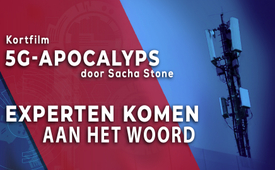 5G Apocalypse door Sacha Stone - experts aan het woord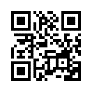 De documentaire “5G Apocalypse – De uitroeiingsgebeurtenis” van filmmaker Sacha Stone werd vorig jaar uitgezonden op Kla.TV. Kla.TV geeft nu een korte versie van deze zeer onthullende documentaire. Sacha Stone's korte versie onthult dramatische feiten en geeft getuigenissen van bekende persoonlijkheden zoals Mark Steele en Barrie Trower. Verneem waarom 5G door wapenexperts en ontwikkelaars als een killer en een wapensysteem wordt getypeerd.De film toont dramatische feiten en geeft getuigenverklaringen van bekende persoonlijkheden. Mark Steele zegt er bijvoorbeeld in: “Ik moet jullie, mensen, vertellen dat 5G een killer is. Ik ben Mark Steele en voor degenen onder jullie die nog nooit van mij gehoord hebben, ik ben een van 's werelds toonaangevende experts op het gebied van wapensystemen en Head-up display. Ik ben een expert omdat ik deze systemen heb uitgevonden.” Luister nu naar meer explosieve getuigenissen van onder andere Barrie Trower, voormalig Royal Navy specialist voor de ontwikkeling van microgolfwapens.Fragmenten uit de film van Sacha Stone, “5G Apocalypse – De uitroeiingsgebeurtenis”:Het is belangrijk om te begrijpen wat 5G doet en wat zij zeggen dat het doet. De IEEE schrijft in een document over stralenvorming dat deze technologie in de Tweede Wereldoorlog ogen kookte als eieren. We moeten allemaal begrijpen dat dit militaire wapens zijn, het zijn aanvalsfrequenties. Dat is alles wat je erover moet weten. Het is marteling door microgolfstraling. Precies dat is het!Mark Steele: “Ik moet jullie vertellen dat 5G een killer is. Ik ben Mark Steele en voor degenen onder jullie die nog nooit van mij gehoord hebben, ik ben een van 's werelds toonaangevende experts op het gebied van wapensystemen en head-up displays. Ik ben een expert omdat ik deze systemen heb uitgevonden.”Thomas Joseph Brown: “ ... en nu blijkt dat het dezelfde straling is die gebruikt wordt in wapensystemen om mensenmassa's uit elkaar te drijven.”Mark Steele: “Het zijn zeer krachtige focuslenzen en daarmee kan 5G een 3D-kaart van je huis maken. De 868 MHz frequentie wordt specifiek gebruikt voor observatie op het slagveld, omdat de onder-gigahertzstraling met gemak door massieve betonnen muren heen komt. Het is een doelwit-detectie-systeem.‘Fasen bestuurde groepsantennes zijn een slagveldradar die extreem goed is in het identificeren van doelen op een slagveld en het richten op die doelen. Niet alleen dat, het kan je als individu aanvallen, als een doelwit. Dat wil zeggen, elke detective die zich om een zaak bekommert, elke advocaat, elke activist die zich met iets controversieels bezighoudt, wordt er potentieel levensgevaarlijk door bedreigd. Deze antennes, die boven LED-straatlantaarns worden geplaatst, zijn gecamoufleerd als controlesystemen en zijn in feite wapensystemen voor het slagveld. De eerste fasen bestuurde groepsantenne heette 'Mammut'. Deze werd gebouwd door de Duitsers in de Tweede Wereldoorlog en werd gebruikt om naderende geallieerde vliegtuigen te identificeren. De ontwikkeling is sindsdien enorm vooruitgegaan.”Barrie Trower: “ ... Dus ik begreep oorlogsvoering met microgolven en hoe je er mensen mee kunt beschadigen en welke schade het aanricht. Microgolven werden toen - en tot op de dag van vandaag – gebruikt als wapen. Het is een perfect gecamoufleerd wapen. En als een regering een bepaalde groep mensen niet mag, bijvoorbeeld de dames die protesteerden in Greenham vanwege de Amerikaanse raketten, werden ze met microgolven beschoten. We hebben katholieken in Noord-Ierland met microgolven beschoten om hen ziek te maken. Het wordt over de hele wereld gedaan. Het is een wapen waarbij je je niet realiseert dat je beschoten wordt, omdat de dosis erg gering is - wat gevaarlijker is dan een hoge dosis. Het is een zeer geringe dosis en het kan een jaar duren - maar men kan neurologische schade en kanker veroorzaken met geringe dosis microgolven. Je kunt je tegenstander ziek maken. Het is een perfect wapen voor regeringen.”Thomas Joseph Brown: “Als we nu kijken naar 5G, 60 gigahertz: dat zijn actieve frequenties van wapensystemen die gebruikt worden tegen mensenmassa's, dan houdt het mensen tegen. Het verbrandt de huid niet. Maar 60 gigahertz is de frequentie van zuurstofabsorptie, omdat ze elektronen onder elkaar delen. We ademen O2 in, een paar zuurstofatomen. Als we gebombardeerd worden met 60 gigahertz straling, beperkt dat onze zuurstofopname en brengt het ons levend systeem in gevaar.”Max Igan: “Met de vijfde generatie is het iets heel anders. Het is niet eens meer dezelfde technologie. Ze gaan over op militaire millimetertechnologie. Als je naar deze technologie kijkt, moet je eens kijken naar enkele publicaties van DARPA (Defense Advanced Research Projects Agency), wat ze er allemaal mee kunnen: psychologisch, controle, sturing van mensenmassa’s, 'Active Denial System'. Alles wat je je maar kunt voorstellen, kun je doen met 5G. Alle militaire toepassingen die elektromagnetische elementen hebben, kunnen ze doen met 5G. En ze trekken het over de hele bevolking.” Radio omroeper: “Dames en heren, de president van de Verenigde Staten van Amerika!” Dwight D. Eisenhower (voormalig president van de Verenigde Staten van Amerika - Afscheidsrede 1961): “Goedenavond landgenoten! Op regeringsniveau moeten we ons wapenen voor de ongewenste invloed - doordacht of ondoordacht - van het militair-industrieel complex. Het potentieel voor rampzalig machtsmisbruik bestaat en zal blijven bestaan. We mogen nooit toestaan dat deze gecombineerde last onze vrijheden en ons democratisch proces bedreigt.”Sacha Stone: “Het verband tussen chemtrails en 5G?”Mark Steele: “Het is allemaal met elkaar verbonden. De metaaldeeltjes zorgen ervoor dat de 5G-antennes je kunnen identificeren en je zelfs in je huis '24/7' in de gaten kunnen houden.” Sacha Stone: “We zijn gedurende de laatste jaren via chemtrails - en de kat is al uit de zak - met deze deeltjes besprenkeld. Onze lichamen zijn ermee nat gemaakt, in het ergste geval doorweekt. Deze deeltjes, zeg je, creëren een soort fosforescerende gloed zodat we worden herkend in onze huizen, in bunkers, waar dan ook. 5G zal in staat zijn je overal te kunnen vinden, omdat deze deeltjes fungeren als een soort antenne of baken voor deze technologie.”Mark Steele: “Exact getroffen.”Thomas Joseph Brown: “20 jaar lang testte John (John Patterson) digitale systemen en na verloop van tijd begreep hij de gevaren van elektromagnetische straling. Het verscheurt het bio-elektrisch veld van je lichaam, bv. je hersenen, je zenuwstelsel, hoe je spieren communiceren.”Max Igan: “Deze mensen zijn door ons gekozen om de infrastructuur op een verantwoordelijke manier te beheren. Dat is de enige bestaansreden van regeringen, als ze überhaupt een doel hebben. En als ze dat niet hebben, dan hebben ze geen reden van bestaan, dan zijn ze onbruikbaar. Dan moeten we de infrastructuur afbreken. Maar je kunt geen gewelddadige zelfgemaakte terrorist worden, je moet mensen ervan bewust maken dat deze torens mensen schade berokkenen. We hebben niets nodig voor bandbreedte en ze doen het niet zodat je sneller films kunt downloaden, maar omdat ze daarmee alles wat je doet, beter kunnen controleren. Daarmee voeden ze een waardensysteem voor burgers tot aan het niveau, waar ze controleren, wat je denkt.”Claire Edwards: “Volgens Olle Johansson, van het Karolinska Instituut in Zweden is de aanwezige stralingsbelasting één quintiljoen. Dat is 18 nullen hoger dan natuurlijke straling. Het zeer gevaarlijke effect van EM-velden op biologisch leven is sinds  duizenden onderzoeken aangetoond. Dit wijst erop dat we afstevenen op een wereldwijde gezondheidscatastrofe die erger is dan die veroorzaakt door tabak en sigaretten. 5G is gemaakt om geconcentreerde en gefocuste elektromagnetische straling te leveren die 100 keer hoger is dan de huidige niveaus en vergelijkbaar met die van wapensystemen en die werken met gerichte energie. Er is een internationale petitie, door 237 EMV-wetenschappers1 uit 41 landen, die de VN, en in het bijzonder de WHO, vraagt om snel strengere richtlijnen uit te werken voor meer stralingsbescherming, om voorzorgsmaatregelen aan te moedigen en om de bevolking voor te lichten over de aanzienlijke gezondheidsrisico's. Vooral over de risico's voor kinderen, foetussen en hun ontwikkeling.”Mr. Blanshan: “Onze petitie richt zich ook op de ongeveer twintigduizend satellieten die in een lagere omloopbaan om de aarde worden gebracht. Met deze satellieten zal het 5G-signaal elke schuilhoek van de aarde bereiken.”Sacha Stone: “OK SMART technologie: smart meter, smart auto’s, smartkaarten, niet zo smart, mhh? Wat betekent ‘smart’”. Mark Steele: “Alles wat het begrip 'smart' krijgt toegevoegd, betekent geheime technologie voor militair wapentuig in woongebieden, dat betekent 'SMART'. Elk stukje smart technologie is ontwikkeld voor gebruik op het slagveld of voor controle. Het is duidelijk dat deze ontwikkelingen gecommercialiseerd moeten worden zodat mensen ze in huis halen. Het zijn radarantennes, fasen bestuurde radar groepsantennes. Dit radarsignaal zal alle bijen doden, elke biologische structuur. Het zal het vee en de grond onvruchtbaar maken. Dan zal het land zonder waarde worden. De boeren zullen uitsterven. De gemeenschap zal aangevallen worden. Als we geen voedsel kunnen produceren en alle bijen doden, hebben we ernstige problemen”.Sacha Stone: “Samengevat kan men zeggen dat de miljarden kostende 5G-uitbreiding van onze vriendelijke regering een wapeninstallatie is vermomd als communicatiemethode.”Mark Steele: “Precies dat is het. Bovendien is het ecologisch terrorisme. Het heeft geen waarde, nul, om de bevolking te doden, het vermogen om voedsel te produceren te vernietigen, alle bijen te doden. De financiers hebben een mooi getal op papier, maar in werkelijkheid zullen dementie, diabetes, mentale en andere ziekten het land misvormen. De focus, de bron kan en is al geïdentificeerd door de wetenschap.”Sacha Stone: “Ik ben samengekomen met cellulaire en moleculaire biologen, microscopisten van het bloed, wapenontwikkelaars, activisten en wetenschappers, en al hun meningen leiden tot één conclusie: 5G is zeer zeker het eindspel. Het is een gebeurtenis van uitroeiing, die onze huizen, scholen en straten binnengebracht zal worden, tot in onze cellen van het menselijk lichaam. Het is een gevaar dat zo enorm is dat het moeilijk te beschrijven is. Wanneer 5G wordt ingeschakeld, zal het verbinding maken met zeer veel satellieten in een omloopbaan om de aarde en miljoenen antennes op de grond zullen het signaal ontvangen en vervolgens verspreiden naar honderden en honderden miljoenen kleinere antennes en straatlantaarns en in je huis, waar je vandaag nog niets van weet. De LEDs in je huis bevatten al de nanotechnologie die het 5G-signaal ontvangt. En dat gaat het signaal overal verspreiden. Het explodeert het signaal in miljarden fotonen die alles tegelijkertijd aanvallen. Het is gecamoufleerde technologie. Het is onzichtbare wetenschap. Maar het betekent, simpel gezegd, dat je overal in je eigen huis gezien en gepeild zult worden. Overal op het aardoppervlak kunnen ze je vinden en als doelwit gebruiken. Je zult zichtbaar zijn voor onzichtbare heren, ieder van ons, altijd.”EMV: Electro Magnetische Velden in Duits/Engels EMFdoor sak.Bronnen:Video «5G Militär-Technologie»:
(Video: „5G Militaire technologie“)
https://www.youtube.com/watch?v=irs2-qRkDeM&feature=youtubeDit zou u ook kunnen interesseren:---Kla.TV – Het andere nieuws ... vrij – onafhankelijk – ongecensureerd ...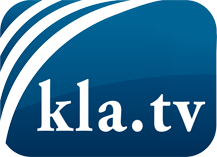 wat de media niet zouden moeten verzwijgen ...zelden gehoord van het volk, voor het volk ...nieuwsupdate elke 3 dagen vanaf 19:45 uur op www.kla.tv/nlHet is de moeite waard om het bij te houden!Gratis abonnement nieuwsbrief 2-wekelijks per E-Mail
verkrijgt u op: www.kla.tv/abo-nlKennisgeving:Tegenstemmen worden helaas steeds weer gecensureerd en onderdrukt. Zolang wij niet volgens de belangen en ideologieën van de kartelmedia journalistiek bedrijven, moeten wij er elk moment op bedacht zijn, dat er voorwendselen zullen worden gezocht om Kla.TV te blokkeren of te benadelen.Verbindt u daarom vandaag nog internetonafhankelijk met het netwerk!
Klickt u hier: www.kla.tv/vernetzung&lang=nlLicence:    Creative Commons-Licentie met naamgeving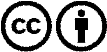 Verspreiding en herbewerking is met naamgeving gewenst! Het materiaal mag echter niet uit de context gehaald gepresenteerd worden.
Met openbaar geld (GEZ, ...) gefinancierde instituties is het gebruik hiervan zonder overleg verboden.Schendingen kunnen strafrechtelijk vervolgd worden.